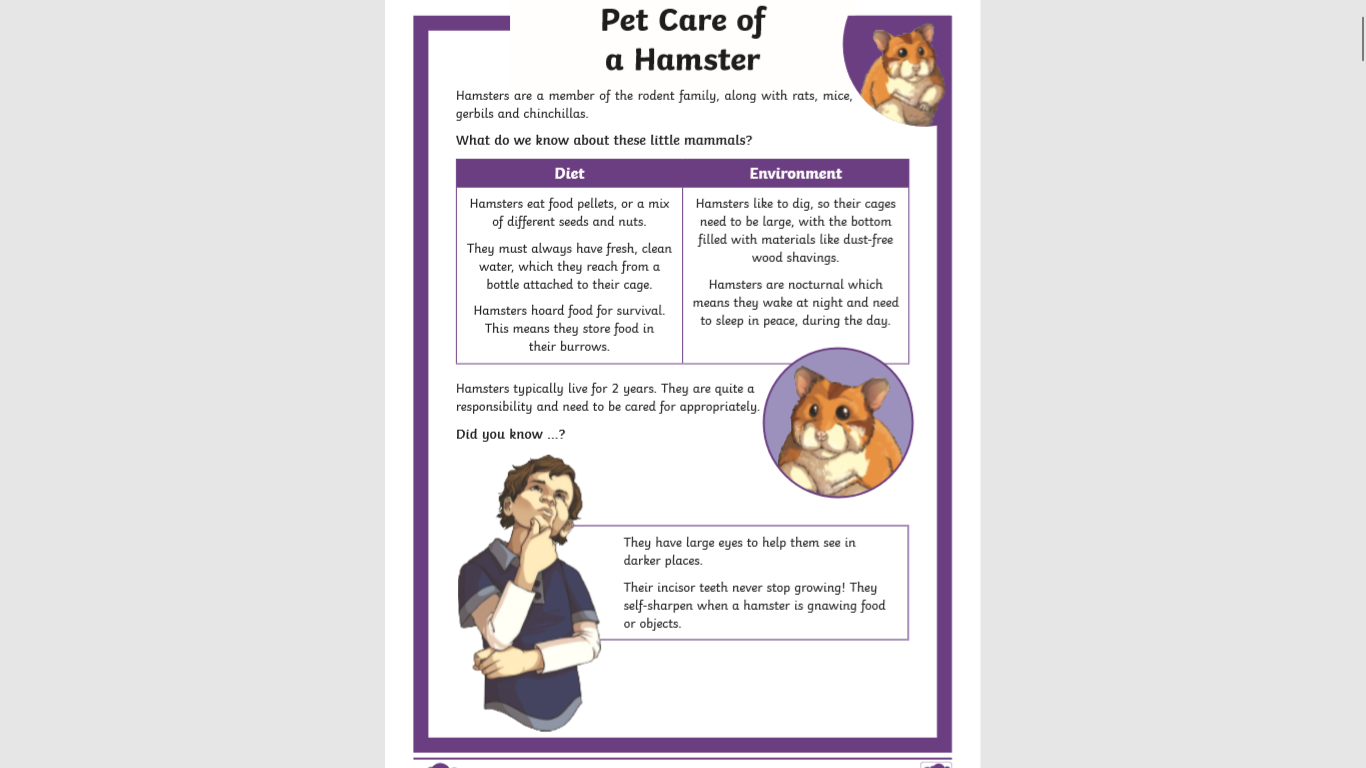 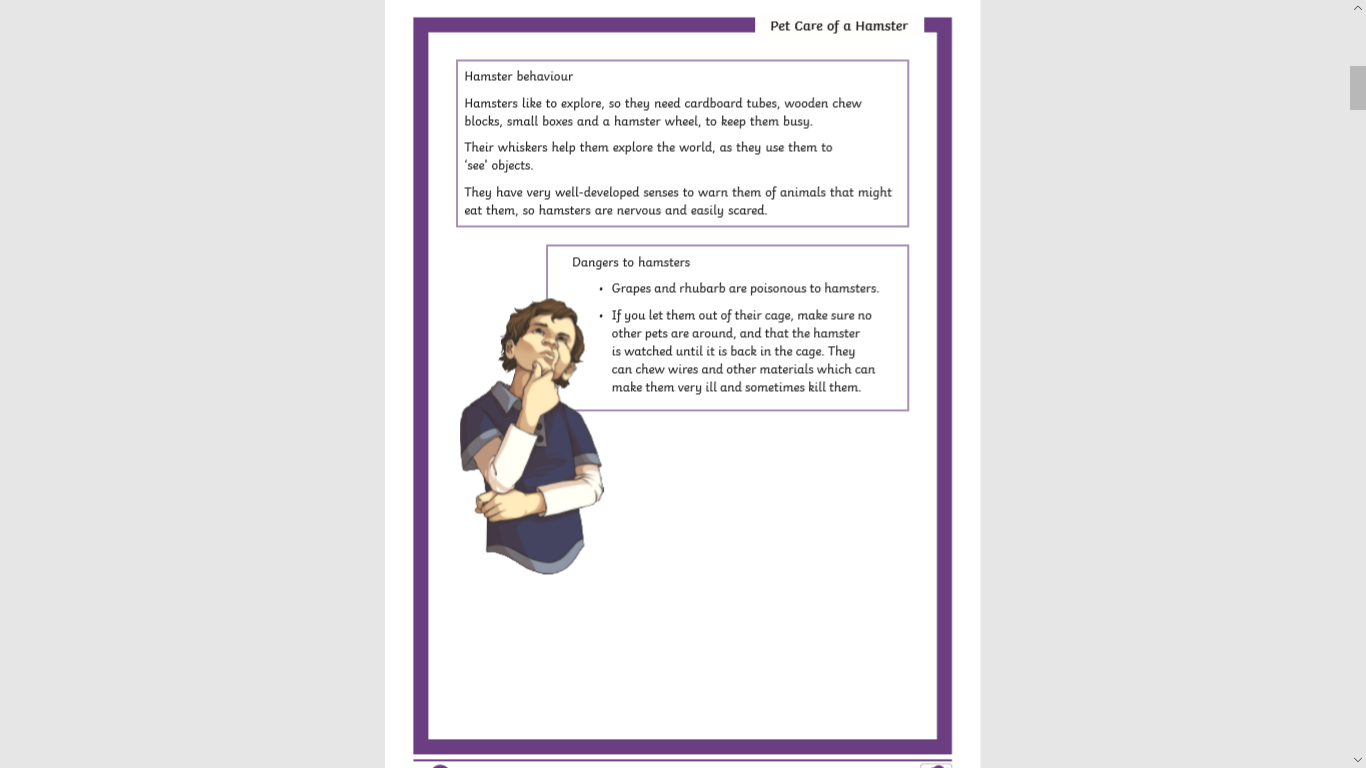 Reading: Monday 18th May 2020Read through the text: Pet Care of a Hamster. Go through the text very carefully and underline words you are unsure of, just like we did in class. Use the internet or a dictionary to find the definitions of these words. It may help to write down these definitions in case you need to refer to them in your answers.Reading: Tuesday 19th May 2020When answering your questions, always go back to the text to ensure you have the right answer, never guess!What do hamsters eat and drink?Why do you think hamsters store food in their burrows?What do hamster cages need to be like?How are hamsters different to people when thinking about when they are awake and asleep?Reading: Wednesday 20th May 2020When answering your questions, always go back to the text to ensure you have the right answer, never guess!How long do hamsters usually live?What part of a hamster carries on growing?Why do hamsters have ‘well developed senses’?Should hamsters be given grapes? Explain why?What might happen if a hamster is out of its cage and not watched carefully?Reading: Thursday 21st May 2020Would you want a hamster? Explain your thoughts. Why not try writing your own guide on how to keep a different pet? It could be a cat, dog or even a made up animal! Writing Task – Friday 22nd May 2020 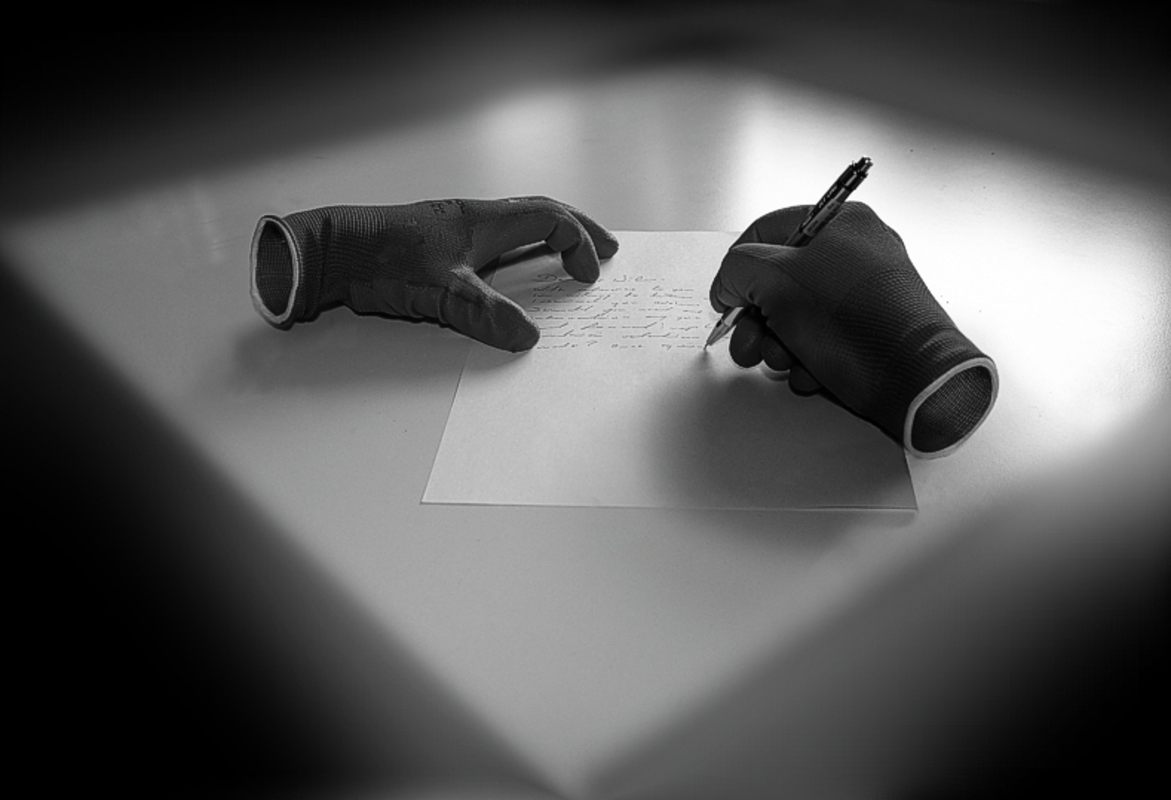 SPaG - 18.05.20 – 22.05.20Determiners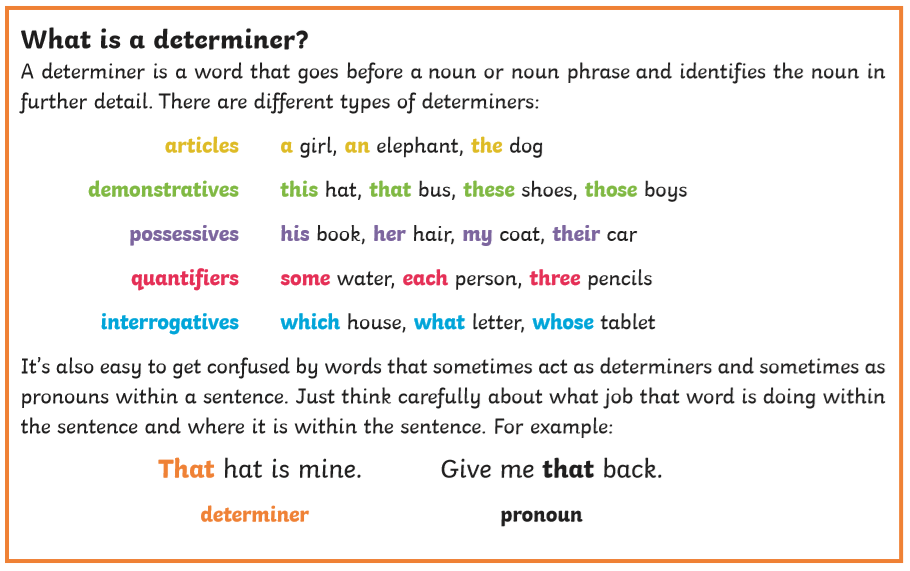 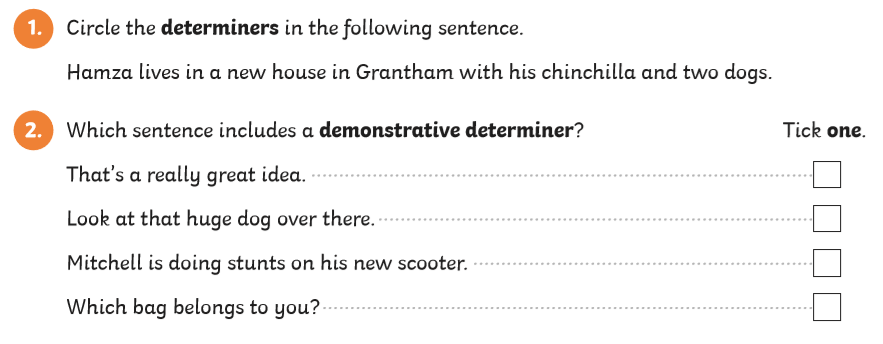 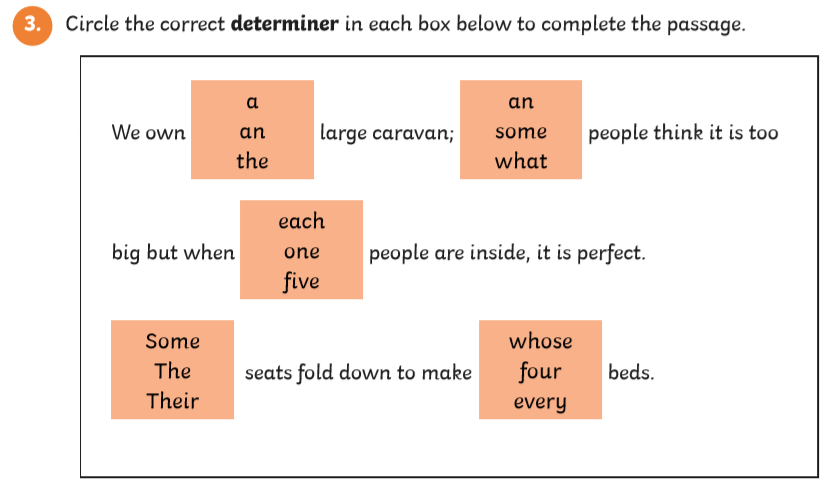 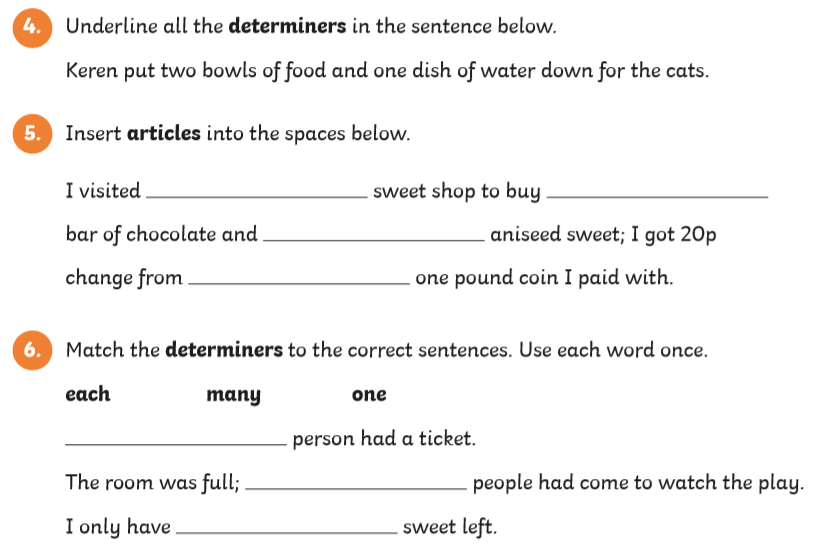 Prepositions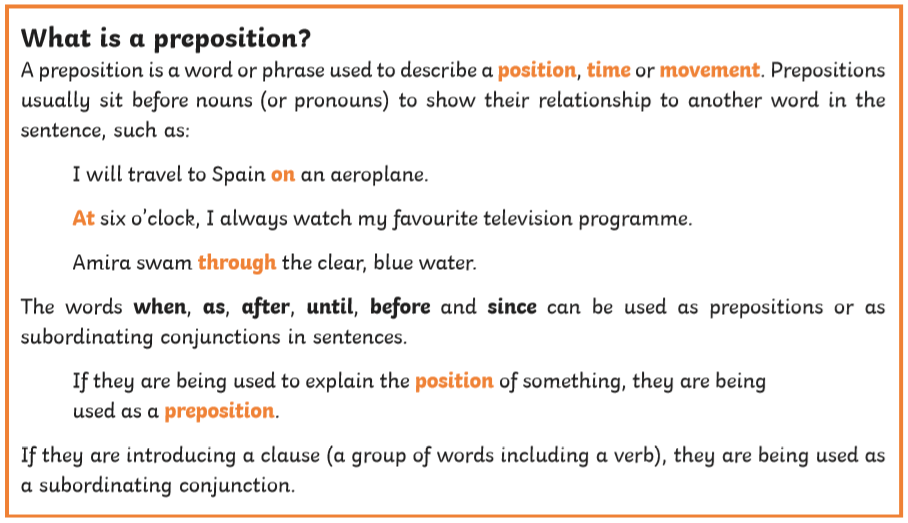 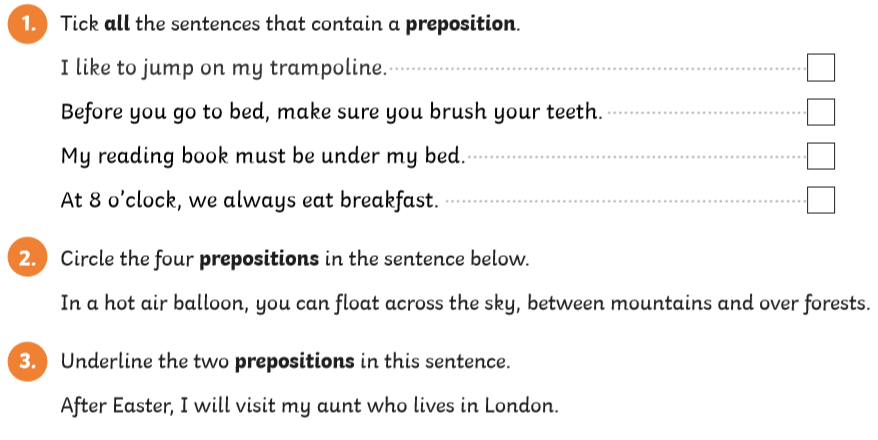 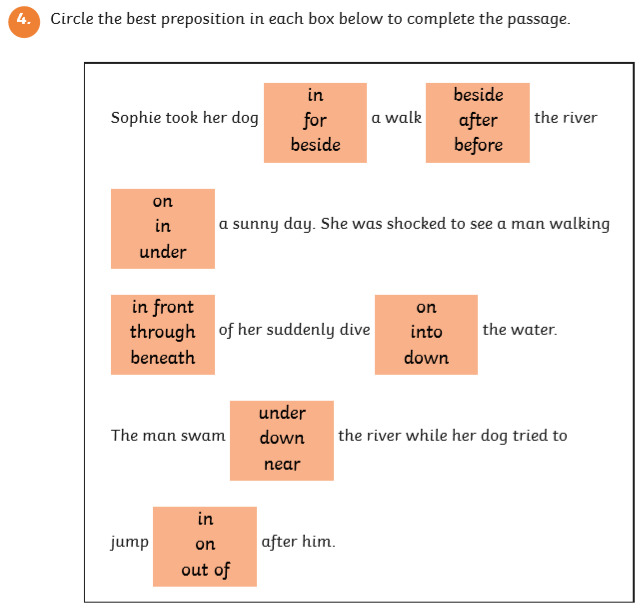 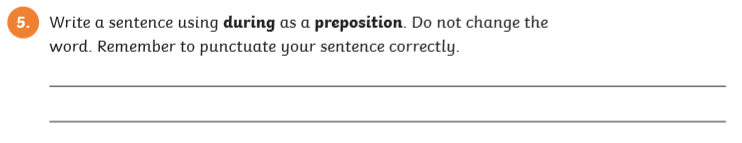 Example: He fell asleep during the film.